UNIDAD DE AUDITORIA INTERNAALCALDIA  MUNICIPAL DE GUATAJIAGUADEPARTAMENTO DE MORAZAN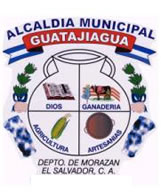  INFORME FINAL DE AUDITORIA“EXAMEN ESPECIAL DE AUDITORIA A LOS PROYECTOS EJECUTADOS POR LA MUNICIPALIDAD DE GUATAJIAGUA DEL PERIODO COMPRENDIDO DEL 01 DE ENERO AL 31 DE OCTUBRE DE 2020”.GUATAJIAGUA, FEBRERO 2021INDICESeñorLucio Velis CanalesAlcalde Municipal ySeñores miembros del Concejo Municipal Municipalidad de Guatajiagua, Departamento de MorazánPresente. INTRODUCCIÓN De conformidad a las atribuciones contempladas en el Artículo 37 párrafo segundo de la Ley de la Corte de Cuentas, las Normas de Auditoria Interna Gubernamental emitidas por la Corte de Cuentas de la Republica y a la modificación del Plan Anual de Auditoria Interna del presente año, se ha efectuado Examen Especial de Auditoria a los proyectos ejecutados por la Municipalidad de Guatajiagua en el periodo comprendido del 01 de enero al 31 de octubre de 2020OBJETIVOS DEL EXAMEN.1.1 Objetivo GeneralEvaluar el cumplimiento de la normativa aplicable a los diferentes proyectos ejecutados por la Municipalidad de Guatajiagua, durante el periodo comprendido del 01 de enero al 31 de octubre de 2020.1.2 objetivos Específicos. Verificar el cumplimiento de la Ley de Adquisiciones y Contrataciones de la Administración Pública y su respectivo reglamento en la ejecución de proyectos ejecutados bajo la modalidad de Libre Gestión.Verificar los perfiles de programas y proyectos realizados por la Municipalidad.Comprobar el adecuado manejo de los recursos financieros en los pagos, y las adquisiciones de obras, bienes y servicios realizados.ALCANCE DEL EXCAMEN DE AUDITORIAEl Examen consistió en efectuar Examen Especial de Auditoria a los Proyectos ejecutados por la Municipalidad de Guatajiagua en el periodo comprendido del 01 de enero al 31 de octubre de 2020, aplicando procedimientos orientados a revisar los procesos, legalidad, veracidad y pertinencia de las erogaciones realizadas en los proyectos de obras y programas sociales. Dicho examen se realizó de conformidad a las Normas de Auditoria Interna Gubernamental emitidas por la Corte de Cuentas de la Republica.RESUMEN DE LOS PRINCIPALES PROCEDIMIENTOS APLICADOS.Los principales procedimientos de auditoria realizados para el cumplimiento de los objetivos del Examen Especial de Auditoria a los proyectos ejecutados por la Municipalidad de Guatajiagua fueron los siguientes:Verificación   del cumplimiento de la LACAP y su respectivo reglamento en la ejecución de los proyectos, desde la priorización del proyecto hasta la liquidación de los mismos.Verificación del contenido de las cláusulas contractuales.Comprobación de los documentos de egresos con los Boucher de cheques, de las erogaciones generadas en cada uno de los proyectos, verificando los siguientes aspectos: Asignación presupuestariaQue los pagos se hayan autorizado a través de acuerdo municipalQue el comprobante de egreso contenga el DESE del alcalde y VISTO BUENO del Síndico Municipal.Que el cheque haya sido emitido a favor del beneficiario del bien o servicio.Descuentos de LeyDocumentación de soporte que ampare cada proceso.Verificación que los proyectos se hayan publicado en el sitio electrónico de COMPRASAL.Verificación que los pagos efectuados, estuviesen de acuerdo a la oferta, estimación de avance de obras según lo establecido en los contratos.Verificación de los perfiles ejecutados por administración, revisando los siguientes aspectos:Priorización del perfil (según acuerdo)Existencia de perfilInformes realizados por el supervisor de proyectos administrativosProcesos de compra de materialesLiquidación de los mismosVerificación del cumplimiento a los lineamientos emitidos para la utilización de fondos para atención de la emergencia covid-19 y TT Amanda y CristóbalRESULTADOS DEL EXAMEN.Como resultado del Examen Especial de Auditoria a los Proyectos ejecutados por la Municipalidad de Guatajiagua en el periodo comprendido del 01 de enero al 31 de octubre de 2020, no hubo situaciones que ameriten ser incorporadas en el informe de Auditoria.SEGUIMIENTO A RECOMENDACIONES DE AUDITORIAS ANTERIORESNo se procedió a dar seguimiento a recomendaciones, ya que recientemente se emitió el último informe por lo que se les dará seguimiento en el próximo examen a realizar.RECOMENDACIONES.Al jefe UACI:Incorporar oportunamente en los expedientes respectivos la información que respalde las erogaciones realizadas en cada uno de ellos posterior a ello foliarlos para efectos de control y resguardo de la informacion.Al Administrador de Contratos:Dar seguimiento a los Contratos y presentar los informes que respalden el seguimiento a los mismos.CONCLUSIÓN GENERAL DE LA AUDITORIALos procesos ejecutados en cada etapa de los proyectos ejecutados por la Municipalidad de Guatajiagua, correspondiente al periodo, del 01 de enero al 31 de octubre de 2020, se realizaron cumpliendo la normativa legal establecida para tal efecto.PÁRRAFO ACLARATORIO El presente informe contiene los resultados finales del Examen Especial de Auditoria a los proyectos ejecutados por la Municipalidad de Guatajiagua del periodo comprendido del 01 de enero al 31 de octubre de 2020, que consistió en verificar que los procesos se hayan ejecutado conforme a la Leyes y Reglamentos establecidos para tal efecto.Este informe se ha preparado para comunicarlo a la máxima autoridad de la Municipalidad y posteriormente remitirlo a la Corte de Cuentas de la Republica.Guatajiagua febrero de 2021DIOS UNION LIBERTADLicda. Zenia Saraí Méndez de ReyesAuditora Interna. 